Agenda Zaterdag 25 december Kerst 10.00 uur ds. E. van der MeulenZondag 26 december 10.00 uur 2e KerstdagHoe vind je Kerkomroep? Ga naar www.kerkomroep.nl, vul in: Noorderkerk Nieuw-Amsterdam – daarna 'enter', klik daarna op Nieuw-Amsterdam Drenthe, klik vervolgens op de datum. Mededelingen voor de nieuwsbrief s.v.p. uiterlijk woensdag voor 18.00uur doorgeven aan: nieuwsbrief@noorderkerk.info Nieuwsbrief  Noorderkerk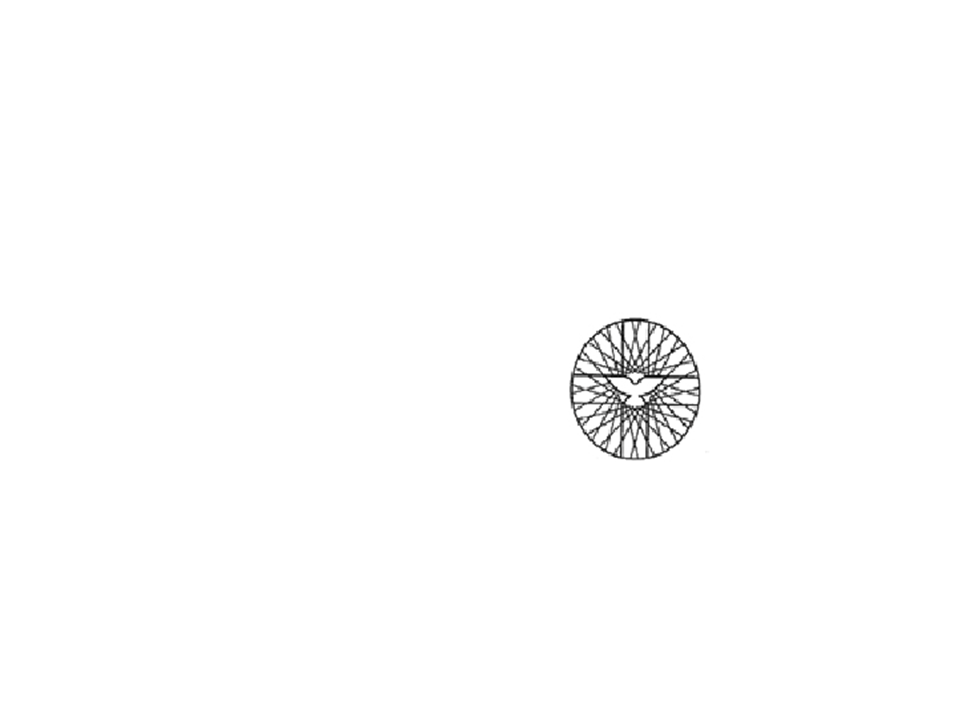  Zondag 19 december 2021 4e AdventVoorganger: Dhr. H.H. Veld, Haren DlOuderling: mw. Liesan MasselinkOrganist: dhr. Jouke HordijkKoster: Peter VermaasKindernevendienst: Liesan MasselinkOppasdienst: Theresia SeipBeamer/Video: Arjan KuikCamera: Harold MulderBloemendienst: mw. A. DrokOntvangst: fam. VisserInzameling van gaven bij de uitgang staan schalen voor:Diaconie, Kerk, Gebouwen OrgelspelWelkom en afkondigingenAansteken 4 AdventskaarsenIntochtslied Lied 461: 1 - 4 (Wij wachten op de koning)					Organist speelt eenmaal voorWelkom, Stilte, Votum en GroetLied 435: 1 en 2  (Hef op uw hoofden, poorten wijd)Gebed om ontfermingLied 444: 1 - 5 (Nu daagt het in het oosten)De kinderen gaan naar de kindernevendienstZingen: we gaan voor even uit elkaarGebed om verlichting met de Heilige GeestSchriftlezing Jesaja 62: 1 - 5Schriftlezing Mattheus 1: 18 - 25Lied 462: 1, 2, 3 en 6 (Zal er ooit een dag van vrede)				Organist speelt eenmaal voorPredikingLied 466: 1, 2 en 7 (O wijsheid, daal als vruchtbare taal)Gebeden, afgesloten met Onze VaderKinderen komen terug uit nevendienst en oppasdienstSlotlied 416: 1 en 4 (Ga met God en hij zal met je gaan)Wegzending en Zegen – Amenlied 415: 3OrgelspelBeste gemeenteleden thuis en in de kerk,We gaan een tweede Kerst tegemoet, waarbij we de beperkingen van de Corona-maatregelen voelen in de kerk(diensten) en thuis. Volgende week zijn er twee kerstdiensten. Ze zullen soberder zijn dan we graag hadden gewild. Maar als we met Kerst vieren dat het licht van deze wereld naar ons toe is gekomen dan is het nooit helemaal donker. Ik hoop dat u dat ook zult merken. We kunnen vieren, zingen en ontmoeten: alleen anders dan anders.Tweede Kerstdag valt op een zondag. Dat betekent dat we ook dan een dienst hebben. De opzet van deze dienst zal iets anders zijn dan normaal, met lezingen en gedichten en overdenkingen en Christmas Carols. Ik wil deze dienst graag samen doen. Als u wel een stukje wilt lezen, wilt u dat dan komende week vóór woensdag aan mij laten weten?We begrijpen het als u liever thuis meeleeft. Maar u bent ook welkom in de kerk. Nog steeds gelden de bekende voorschriften: bij klachten thuis blijvenhanden ontsmetten bij binnenkomsteen mondkapje dragen bij het binnenkomen en verlaten van de kerk. Als u op uw plek zit mag hij af. anderhalve meter afstand van elkaar houden als u niet tot één huishouden behoort. Op maandag 20 december is het laatste spreekuur van dit jaar op het gebruikelijke tijdstip van 14.00 tot 16.00 uur.Voor nu een gezegende dienst gewenst.Ds. Elly v.d. MeulenBloemen: Deze zondag gaat er namens onze gemeente een bos bloemen naar een gemeentelid en worden gebracht door mw. Annie DrokAfgelopen zondag zijn de bloemen met een groet van de gemeente gebracht naar mw. Harriet Dijks Laten we in gebed en daad (waar mogelijk) met elkaar meeleven. Zieken:In het Scheper ziekenhuis opgenomen: mevr. Joesten (Heemskerkstaat Erica) In de Bleerinck opgenomen Coby Meerlo, Loohoogte app. 10mw. G. Snippe-Welink is sinds vrijdag weer in haar eigen huis.Symboliek bij de schikking
Elke week steken we een kaars aan op een groene krans.
Deze zondag roze linten, net als het purperpaars, de kostbare kleurstof die gebruikt werd in de tijd van de Bijbel voor kleding van koningen en priesters.
In de kerk is het in deze periode een kleur die verwijst naar inkeer en bezinningAdventGeurend groen,
een verwijzing naar de levende Eeuwige, 
als een krans zonder begin en einde,
ongrijpbare die leven schenkt.’
Bericht van overlijden:Op 10 december is overleden Lammie Wanders-Prins in de leeftijd van 91 jaar. De begrafenis heeft op donderdag 16 december in besloten kring plaatsgevonden te Erica.